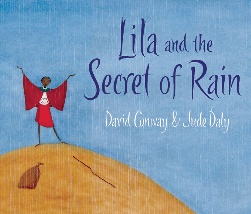 Date: 			Name:LO: I can answer comprehension questions about a text.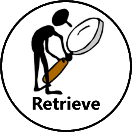 Where does Lila live?____________________________________________________________________________________________________________What 3 things was it too hot to do?____________________________________________________________________________________________________________What did Lila do when she first reached the top of the mountain?____________________________________________________________________________________________________________Why did the clouds get darker?____________________________________________________________________________________________________________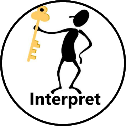 How do you think Lila felt when the rains did not come? Why do you think this?________________________________________________________________________________________________________________________________________________________________________________________________________________________